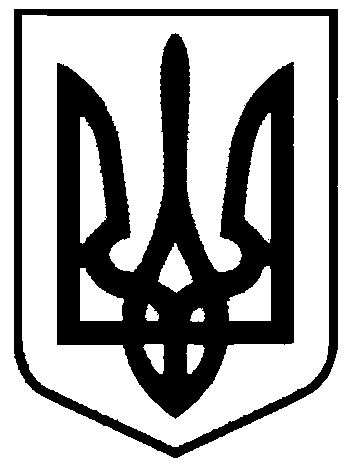 СВАТІВСЬКА МІСЬКА РАДАВИКОНАВЧИЙ КОМІТЕТРІШЕННЯвід «14» листопада  2016 р.    	         м. Сватове                                             №109  « Про реєстрацію права власності на житловий будинок №16а по вул. ім. Островського м. Сватове»      Розглянувши звернення Крижнього Євгена Гавриловича з проханням засвідчити прийняття в експлуатацію закінченого будівництвом у 1985 році житлового будинку №16а по вул. ім. Островського м. Сватове та прийняти рішення про визнання за ним права власності на даний будинок з господарськими будівлями, враховуючи, що будинок, збудований на земельній ділянці яка надана йому для будівництва рішенням виконавчого комітету Сватівської міської ради від 13.08.1969 року, керуючись постановою Кабінету Міністрів України №1127 від 25 грудня 2015року «Про державну реєстрацію речових прав на нерухоме майно та їх обтяжень», ст.30, 31 Закону України «Про місцеве самоврядування в Україні»,Виконавчий комітет Сватівської міської ради ВИРІШИВ:1. Засвідчити прийняття в експлуатацію закінченого будівництвом у 1985 році житлового будинку №16а по вул. ім. Островського м. Сватове та визнати за Крижнім Євгеном Гавриловичем право власності на  даний будинок з господарськими будівлями.2. Зобов’язати Крижнього Євгена Гавриловича звернутися з відповідною заявою до суб’єкта, який здійснює повноваження у сфері державної реєстрації прав для реєстрації права власності  житловий будинок з господарськими будівлями, що розташований за адресою: м. Сватове, вул. ім. Островського, 16а на підставі даного рішення і інших правовстановлюючих документів.3. Контроль за виконанням даного рішення покласти на першого заступника міського  голови   Жаданову Л.В.Сватівський міський голова				                               Є.В.  Рибалко